OSHC NEWS UPDATEHi OSHC families,Here’s just a bit of information to keep you up to date…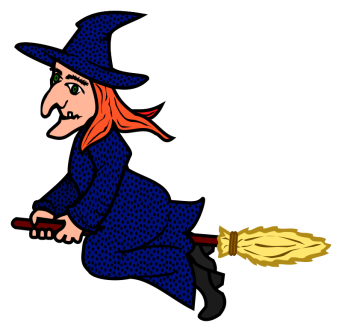 STUDENT FREE DAY – this Friday, 9th June, we are having a “FREAKY FRIDAY” – “Come and be messy!” Netflix Movies in the Atrium with popcorn in the afternoon!VACATION CARE FORMS -  will be available from OSHC from Week 7, Tuesday 13th June at 7am.  BREAKFAST AT OSHC – 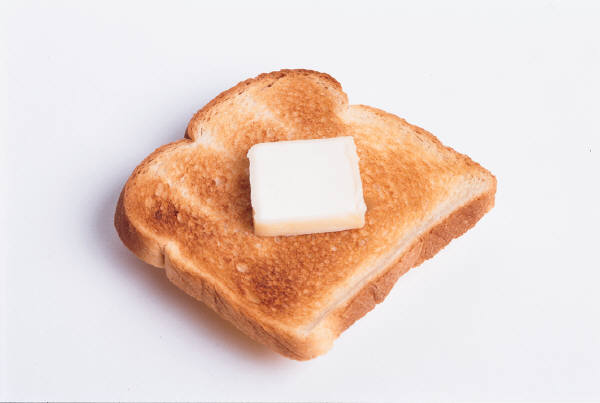 We are serving breakfast in OSHC on Monday, Wednesday and Friday mornings from 7:15 – 7:45am.  It is going really well, so if you are booked into Before School Care on those mornings, come and have some toast before school! VACATION CARE FEES – Fees for Vacation care are increasing due to rising costs by $5.00 to $60.00 for a full day.  This increase will come in effect on 10 July 2017, this coming holidays.  Half days will be $30.00.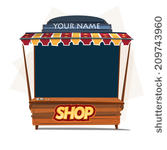 MARKET DAY – During Vacation Care we will be holding a Market Day.  If you are able to donate any unwanted items from home it would be greatly appreciated.  You can drop any items off to the OSHC office.Thanks,Jackie and the OSHC Team